Ghidul aplicantului Programul de granturi pentru Ghidul aplicantului Programul de granturi 1+1 „Acceleratorul Asociațiilor de Băștinași”implementat în cadrul proiectului PNUD‘Migrație și Dezvoltare Locală’, anul 20202020CUPRINS:ContextObiectivul Proiectului Migrație și Dezvoltare Locală (în continuare PNUD/MiDL) este de a sprijini dezvoltarea comunităților din Republica Moldova afectate de migrație, prin îmbunătățirea serviciilor publice locale și stimularea activităților economice generatoare de venituri, inclusiv prin încurajarea implicării economice a Diasporei în procesul de revitalizare economică a localităților de baștină. Experiența acumulată de PNUD în perioada 2015-2018, indică faptul că până la 1/3 din migranți și gospodăriile lor au contribuit la proiecte de dezvoltare locală și au intenții serioase de a continua să contribuie la astfel de proiecte în viitor. Acesta este rezultatul unei intervenții de amploare realizate cu sprijinul financiar al SDC, implementate de PNUD la nivel local în 38 de comunități, în care peste 10 000 de migranți au contribuit la 55 de proiecte de dezvoltare economică și dezvoltare a serviciilor locale în comunitățile lor de baștină, care au produs un impact pozitiv asupra a peste 300.000 de persoane.Toate aceste proiecte au fost co-finanțate și co-implementate, în parteneriat de autoritățile publice locale și migranți și participarea activă a Asociațiilor de Băștinași (în continuare AdB). La etapa actuală există deja peste 38 de AdB-uri funcționale în Republica Moldova dezvoltate în cadrul fazei I a PNUD/MiDL. Suplimentar altele 101 AdB au fost inițiate (înregistrate sau grupuri de inițiativă) în baza acestui model, cu suportul Congresului Autorităților Locale din Moldova, utilizând metodologia PNUD/MiDL.Proiectul PNUD/MiDL-faza II (2019-2022) va susține în continuare crearea și dezvoltarea capacităților AdB în calitate de parteneri ai administrației publice locale (APL) pentru dezvoltarea durabilă a localităților din Moldova, cu implicarea băștinașilor plecați din localitate.Programul de Granturi Accelerator AdB 1+1  Obiectivul programuluiPNUD/MiDL lansează un  apel de propuneri de proiecte pentru selectarea AdB - beneficiare, care vor primi asistență tehnică și financiară (co-finanțare de până la $10,000 în baza formulei 1+1), în vederea implementării unor proiecte de dezvoltare locală, cu un accent sporit pe implicarea Diasporei în prioritizarea problemei propuse spre soluționare și co-finanțare 1+1, unde suma grantului oferit de PNUD/MiDL AdB va fi echivalentă cu contribuțiile colectate din diasporă, prin mijloace online și offline.Programul și își propune să atingă următorul obiectiv - consolidarea capacităților AdB pentru a acționa ca actori locale independenți, parteneri ai APL, care contribuie la o dezvoltare locală durabilă, stabilind un cadru de cooperare între autoritățile locale, populația locală și migranții, prin:canalizarea potențialului migranților la dezvoltarea locală ale migranților pentru îmbunătățirea serviciilor locale în orașele și satele lor de origine,implicarea Diasporei în prioritizarea problemei propuse spre soluționare și co-finanțare în baza formulei 1+1,mobilizarea resurselor și partenerilor locali pentru o cauză comună. Etapele de selectare și implementare programului de Granturi Accelerator 1+1:Eligibilitatea proiectelorPropunerile de proiecte înaintate spre finanțare urmează să contribuie direct sau indirect la dezvoltarea și promovarea localităților – beneficiare, prin atingerea următoarelor trei obiective ale programului: Unirea eforturilor administrației publice locale, ale AdB, a membrilor comunității și ale băștinașilor stabiliți în afara localității pentru dezvoltare locală participativă,Consolidarea capacităților AdB în implementarea proiectelor, bazate pe nevoile localnicilor, inclusiv din grupurile dezavantajate, stimulând activ implicarea Diasporei,Dezvoltarea și implementarea de proiecte durabile și cu impact pentru prosperarea localităților și îmbunătățirea serviciilor și infrastructurii locale.3.1. Domenii eligibileProiectele vor aborda și soluționa o problemă identificată în mod participativ, cu implicarea localnicilor și a băștinașilor stabiliți în afara localității și în afara țării.Sunt încurajate activități care contribuie consolidarea un parteneriat durabil dintre acești trei actori comunitari și nu se limitează doar la un eveniment cultural.Proiectul va fi implementat de AdB în colaborare cu administrația publică locală și cu migranți din localitatea vizată.  3.2  Domenii ne-eligibileProiectele ne-susținute de APL și comunitatea locală.Inițiativele culturale și artistice, fără impact de dezvoltare asupra localității.Proiecte de caritate.Inițiative cu caracter religios, politic, discriminatoriu, comercial.3.3 Intervenții ne-eligibileNu vor fi susținute activitățile singulare, necorelate cu alte priorități din localitate.nu sunt eligibile proiectele care nu sunt susținute de/nu susțin APL, comunitatea locală și de băștinași.Co-finanțarea proiectelor din partea migranțilorCo-finanțarea proiectelor din partea migranților (băștinașilor) și a populației locale va constitui minim 50 % din valoarea totală a proiectului. Aplicantul va beneficia de grant, în baza principiului 1+1. Astfel, valoarea grantului va fi echivalentă cu valoarea contribuțiilor din partea băștinașilor. Valoarea grantului nu va depăși suma de 10,000 USD per aplicant. Formula propusă mai sus, nu exclude co-finanțare din alte surse, însă minim 50 % contribuție trebuie să fie din partea băștinașilor. Co-finanțarea din partea băștinașilor poate fi transmisă sub formă financiară, sub formă de bunuri (echipament, utilaj, materiale etc..) sau expertiză demonstrată și relevantă pentru proiect (de ex. elaborarea unui proiect tehnic, design etc..). Co-finanțarea din partea migranților constituie o etapă importantă a proiectelor și AdB aplicantă își asumă angajamentul privind colectarea fondurilor și contribuțiilor, inclusiv prin organizarea campaniei de crowdfunding cu implicarea migranților, după caz. Co-finanțarea proiectelor, prin resurse financiare, va fi asigurată prin orice modalitate, care va fi decisă de aplicant, inclusiv (i) internet - crowdfunding, (ii) transferuri bancare (pe contul AdB), (iii) colectări cash, (iv) oricare altă formă decisă, care nu contravine legislației în vigoare. Crowdfunding Se încurajează modalitatea de colectare a fondurilor prin crowdfunding, prin intermediul platformelor online. Finanțările vor fi colectate prin intermediul transferurilor bancare (carduri bancare sau transferuri simple) și vor putea fi urmărite on-line în regim real (cine și cu cât a contribuit, inclusiv cu posibilitatea păstrării ”anonimatului” pentru doritori). La sfârșitul campaniei, banii colectați vor fi virați pe contul AdB beneficiare, în conformitate cu legislația în vigoare și cerințele platformei de crowdfunding. 3.4 Criteriile de eligibilitate și de selecție a AdB  beneficiare a programului de Granturi Accelerator 1+1: Vor fi invitate să aplice Asociații Obștești înregistrate la nivel local sau național care au drept scop coopereze cu autoritatea publică locală si atragerea băștinașilor/migranților în dezvoltarea localității lor de origine din Moldova. Aplicarea în cadrul concursului va fi organizată în baza unui formular tipizat, la care se va anexa dovada desfășurării etapei de prioritizarea a ideii proiectului cu implicarea băștinașilor și comunității locale. Toate aplicațiile primite vor fi evaluate de o comisie formată în cadrul Proiectului PNUD/MiDL. Rezultatele competiției vor fi aprobate de către Consiliul de Coordonare al Proiectului. Notă: Asociațiile de Băștinași care au beneficiat de suport financiar în cadrul programului Accelerator AdB,  proiectul PNUD /MiDL or programul guvernamental DAR 1+3 (2020) nu sunt eligibile de a beneficia de finanțare.Pentru a fi eligibile, AdB și propunerile de proiect vor trebui să întrunească un set de criterii minime, după cum urmează: Aplicațiile care vor îndeplini criteriile minime de eligibilitate vor fi evaluate de echipa proiectului PNUD/MiDL. Lista finală a AdB beneficiare va fi aprobată de către Consiliul Coordonator al Proiectului. Criterii de evaluare și punctajul aferent:Procedura de aplicare și contractare Procesul și termenul de aplicareDosarul de aplicare trebuie transmis în format electronic la următoarea adresă de e-mail: victoria.ivancioglo@undp.org cu următorul text în titlul mesajului: „Concurs de Granturi  Accelerator 1+1” până la 27 martie 2020, orele 17.00.Dosarul de aplicareDosarul de aplicare în cadrul concursului va include:Formularul tipizat de aplicare completat – Anexa 1;Bugetul proiectului completat – Anexa 1a;Angajament de participare la Program - Anexa 2;Dovada prioritizării ideii de proiect cu participarea migranților/diasporei din localitate;Copia certificatului de înregistrare și a statutului a AdB; Scrisoare/acord de parteneriat semnat de APL care confirmă susținerea în implementarea proiectului – Anexa 3;Angajament de colectare de fonduri cu indicarea sumei și surselor de finanțare- Anexa 4;Durata și utilizarea resurselor financiareDurata proiectului va fi stabilită de către aplicanți începând cu luna iunie 2020, cu condiția că resursele financiare obținute de PNUD/MiDL să fie utilizate și raportate până la 30 noiembrie 2020. Procedura de contractareÎnainte de a semna contractul de finanțare, toate proiectele selectate și aprobate vor fi supuse unei proceduri de contractare. În această perioadă, solicitanții vor fi rugați să prezinte toate documentele și informațiile necesare. Ca urmare a tuturor etapelor de pregătire, beneficiarii vor semna un contract de finanțare.Raportarea pentru suma grantului oferit pentru AdB se va realiza conform cerințelor și procedurilor PNUD Moldova.Informații suplimentare:Informații suplimentare pot fi obținute, contactând persoanele de referință din cadrul proiectului PNUD/MiDL:Victoria Ivancioglo, victoria.ivancioglo@undp.org, 060907790Întrebările referitoare la acest concurs de granturi pot fi direcționate la adresa de e-mail Victoria.ivancioglo@undp.org  cu subiectul „Întrebări Concurs de Granturi AdB Accelerator”, pînă la data de 25.03.2020. 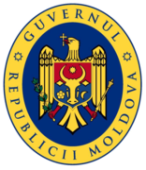 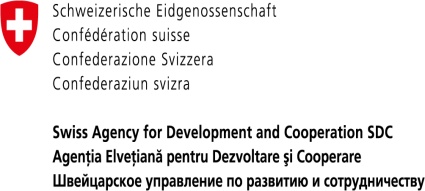 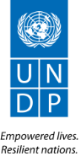 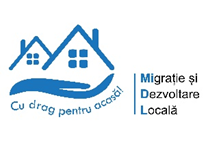 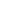 Termene – limită:Etape:28 ianuarie – 27 martie 2020Lansarea apelului și invitarea AdB să prioritizeze ideea de proiect pentru a fi înaintată spre finanțare# Ideea de proiect urmează a fi determinată printr-o procedură de prioritizare participativă compusă din 2 faze:Inițial aplicantul va prioritiza 3 idei de proiecte, care corespund criteriilor de eligibilitate prezentului concurs. Notă: Președintele sau un reprezentant al AdB, sau reprezentant al diasporei, în mod obligatoriu, va participa la procesul de validare în comunitate. La faza următoare, prin intermediul unui sondaj offline sau on-line (găzduit de paginile de socializare ale AdB și/sau ale primăriei) va fi selectat un proiect din lista celor 3 prioritizate. Notă: Rezultatul sondajului offline și on-line (ideea de proiect selectată) va fi validat de către Consiliul de Administrare al AdB. Dacă nu va fi posibil de întrunit membrii AdB în perioada dată, membrii vor fi informați și vor valida decizia online (prin email, sau alte mijloace electronice, după caz).28 ianuarie – 27 martie 2020Elaborarea proiectului și depunerea dosarului  de participare către PNUD Moldova/MiDL. În această perioada echipa MiDL va organiza sesiuni de informare și ghidare, pentru a oferi suport în procesul de aplicare.27 martie- 10 aprilie 2020Evaluarea proiectelor de către comisie formată în cadrul Proiectului PNUD/MiDL, și aprobarea proiectelor selectate spre finanţare (în baza criteriile de evaluare și selectare, și a punctajului aferent). După caz, solicitarea detaliilor suplimentare pe marginea propunerilor de proiect.  Anunțarea listei proiectelor aprobate.iulie-octombrie 2020Școala AdB Accelerator: va fi organizată pentru Asociațiile selectate în paralel cu implementarea proiectului și constă într-un program complex instruiri și mentorat în mai multe domenii pentru a consolida capacitățile acestora (managementul AdB. scriere de proiecte, colectare de fonduri, comunicare eficientă, și alte domenii în funcție de necesitățile identificate). mai-octombrie 2020Lansarea și desfășurarea campaniei de colectare a contribuției de către AdB pentru susținerea proiectului. Asociațiile de Băștinași vor lansa campanii de colectare online și offline de colectare a contribuției cu implicarea Diasporei și a băștinașilor pentru asigurarea contribuției proiectului în baza principiului 1+1.Mai 2020Sesiune de informare privind condițiile de implementare a proiectului Semnarea contractelor de grantIunie-decembrie 2020Implementarea proiectelor locale selectateIanuarie 2021Raportarea finalăCriterii de eligibilitate:  Asociație de Băștinași (forma juridică-organizatorică de Asociații Obștești) înregistrată, care are drept scop cooperarea cu autoritatea publică locală și atragerea băștinașilor/migranților în dezvoltarea localității lor de origine din Moldova.Ideea de proiect să fie prioritizată participativ, inclusiv cu participarea băștinașilor/migranțilorSusținere din partea APL confirmată prin scrisoare.Consiliul de Administrare al Asociație este funcțional.Asociația este prezentă în mediul online – administrează pagina sa pe rețelele de socializareExperiență de minim 4 luni de activitate (dovedită) în desfășurarea activităților localeExperiență de gestionare a minim 1 proiect de Asociație în comun cu APL și băștinașii cu suportul unui donator (confirmată prin copie contract de grant). Notă: 4 luni de activitate se va calcula de la data când a avut loc prima ședință de constituire a Asociației de Băștinași.Criterii de evaluare:  Parteneriat activ cu APL privind în implementarea inițiativelor locale.Existența unei comunități active a migranților și membrilor AdB deja antrenată în activități de sprijinire a localității de baștină.Inovativitatea și originalitatea ideii de proiect.Antrenarea membrilor AdB junior în activitățile proiectului (în caz că există).Activități de consolidare a echipei și de comunicare cu membri AdB incluse în proiect.Plan de comunicare eficient de promovare a proiectului.Existența unei  viziuni pe termen lung care să conducă la crearea unui parteneriat durabil al administrației publice locale, al membrilor comunităților și al localnicilor care locuiesc în străinătate, facilitat de AdB.#Criteriu de EvaluarePunctaj Maxim1:Parteneriat activ cu APL privind în implementarea inițiativelor locale.202: Existența unei comunități active a migranților și membrilor AdB deja antrenată în activități de sprijinire a localității de baștină.103:Inovativitatea și originalitatea ideii de proiect.204:Antrenarea membrilor AdB junior în activitățile proiectului (în caz că există).105:Activități de consolidare a echipei și de comunicare cu membri AdB incluse în proiect.156:Plan de comunicare eficient de promovare a proiectului.157:Existența unei  viziuni pe termen lung care să conducă la crearea unui parteneriat durabil al administrației publice locale, al membrilor comunităților și al localnicilor care locuiesc în străinătate, facilitat de AdB.10TotalTotal100